informationsbrev nummer 3 mars 2024 
Justering av hyran för GullholmsstuganNu är det dags att anmäla sitt intresse att hyra stugan på Gullholmen. 
Hyran för stugan kommer för 2024 att höjas med 200:-/vecka. Detta för att täcka de kostnader som Brf Gullholmsbaden själva höjer årsavgifterna med.MatfettFöreningen har fortsatt problem med stopp i ledningarna bl a till följd av att matfett inte omhändertas separat utan istället hälls i vasken.
Vi måste alla hjälpas åt att minska detta! Häll överblivet fett i en petflaska och släng sedan flaskan i behållaren för brännbart.TrivselreglerUnder våren kommer styrelsen att se över och genomföra en uppdatering av föreningens trivselregler. När det är klart sätts det uppdaterade dokumentet upp på tavlan i trappuppgångarna och läggs ut på föreningens hemsida.Friskoteket öppnar med ändrade öppettiderFredagen den 15 mars öppnar äntligen Friskoteket efter renoveringen
Allt är inte helt klart men vi färdigställer allt eftersom. I samband med nyöppningen så kommer vi fr o m den 1 april att på prov ändra öppettiderna på vardagar till 7.00 – 19.30 med sista inpassering 19.00. Lördag och söndag är oförändrade.
I och med förseningen så kommer den nya avgiften på 50:-/månad att tas ut 
fr o m 1 juliFlaggdagarVi har fortfarande inte fått in någon som är intresserad av att ta över som flaggansvarig så därför kommer inte våra flaggor att bytas ut på våra flaggdagar
Är du intresserad vänligen kontakta styrelsen. Ersättning utgår med 4000:-/år
Hälsningar Styrelsen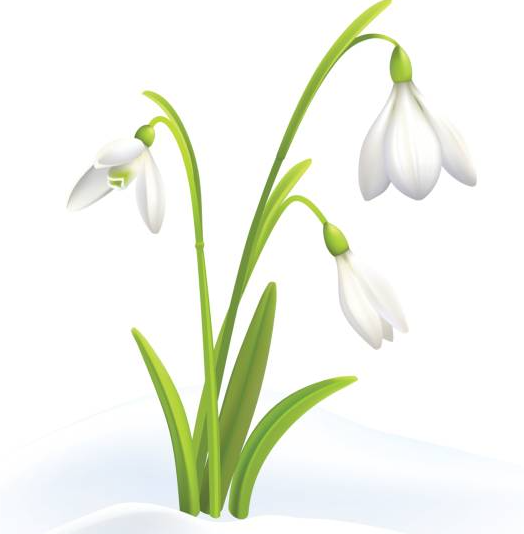 